Publicado en Madrid el 12/08/2019 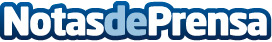 United Way estudia incluir institutos catalanes con índices altos de abandono escolar en su proyecto YOUTH CHALLENGEEn el 2018 según datos de INE, la tasa de abandono prematuro en educación en Cataluña se situó en el 17%, manteniéndose estable respecto al anteriorDatos de contacto:MIGUEL ÁNGEL TRENAS622 836 702Nota de prensa publicada en: https://www.notasdeprensa.es/united-way-estudia-incluir-institutos_2 Categorias: Educación Cataluña Solidaridad y cooperación http://www.notasdeprensa.es